UPDATE Kinderschikurs: Verschiebung auf Hochkar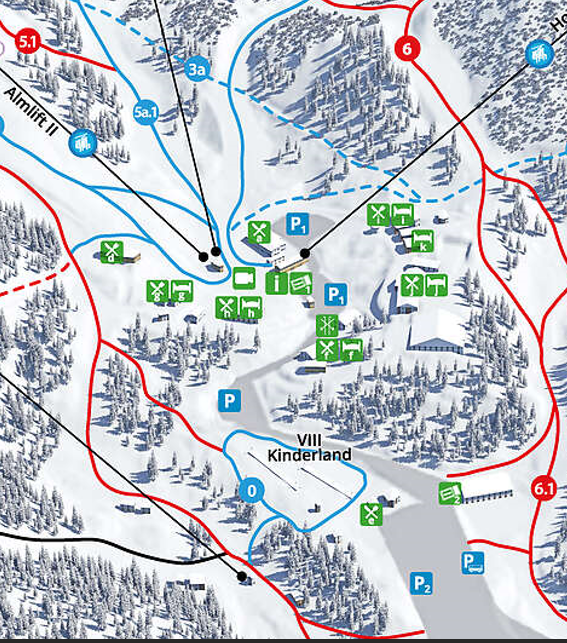 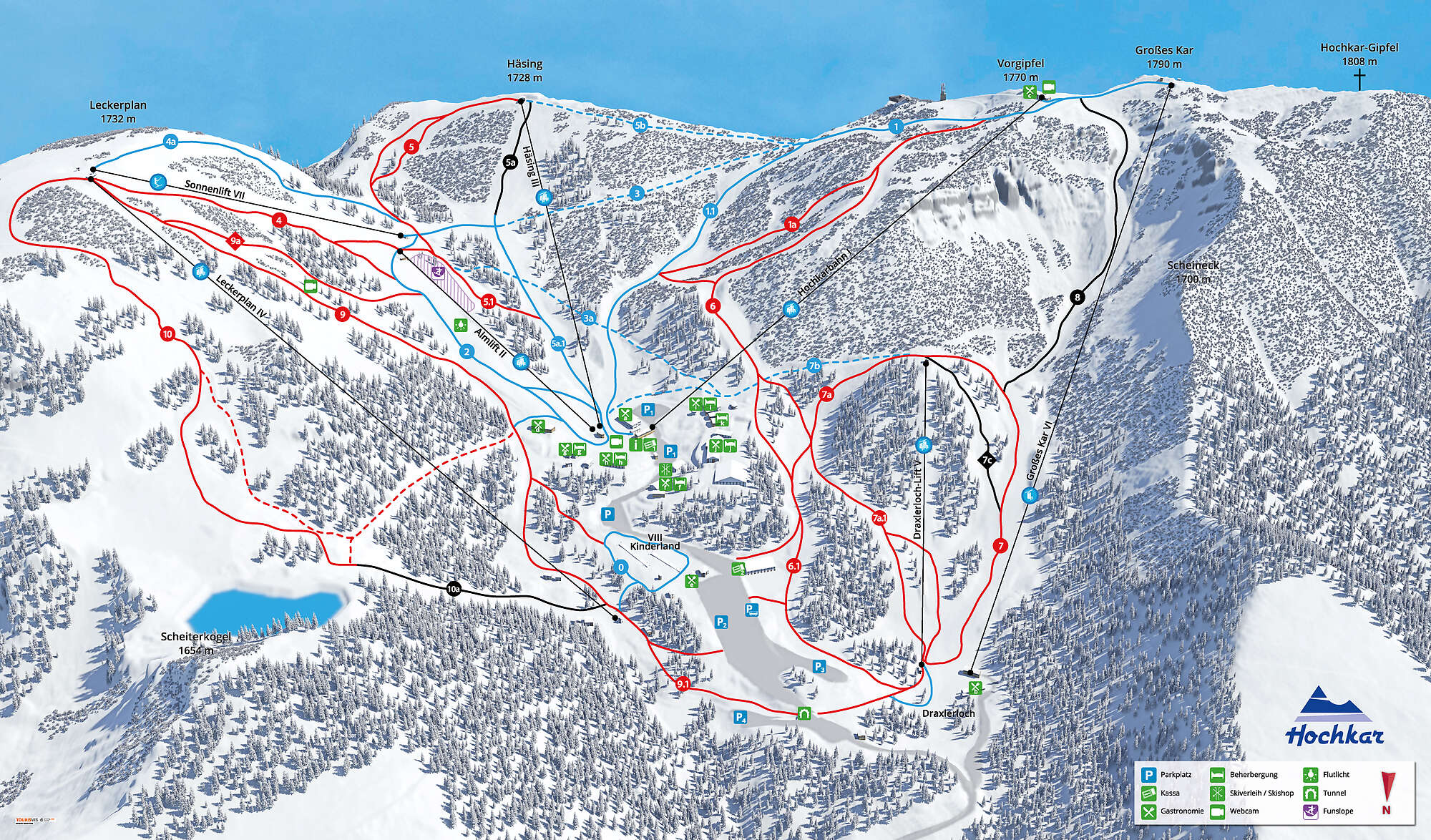 Abschlussrennen am Samstag 13:00 UhrMittagessen 11:30 und 12:15 UhrGasthaus TalstationTreffpunkt SchikursCa. 9:00 Uhr24.02: Siegerehrung ~ 18:00 Uhr SIXTL